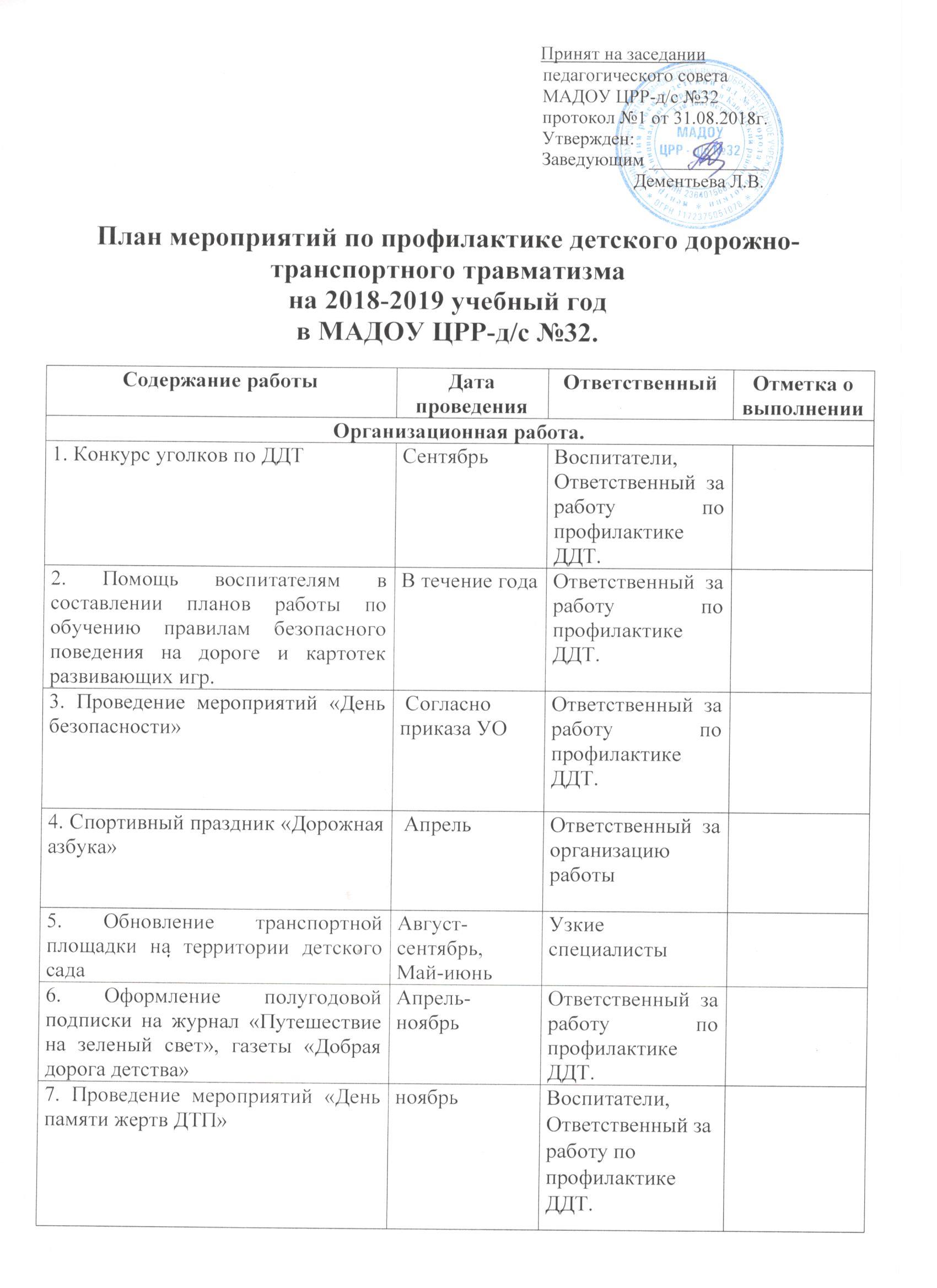 8. Проведение краевой акции «Внимание, дети!»Согласно плана ГИБДД в течение года(составление отдельного плана мероприятий к каждой акции)Воспитатели                Методическая работа с педагогами.                Методическая работа с педагогами.                Методическая работа с педагогами.                Методическая работа с педагогами.1. Взаимопроверки «Анализ средовых условий группы по предупреждению дорожно-транспортного травматизма среди дошкольников»СентябрьОтветственный за работу по профилактике ДДТ.2. Проведение проекта по предупреждению детского дорожно-транспортного травматизма «Обучение дошкольников правилам должного движения».февральВоспитатели группы «Аленький цветочек» 3. Контроль за обновлением информации по профилактике дорожно-транспортного травматизма в родительских уголках, а также в уголках безопасности в группах.В течение годаОтветственный за работу по профилактике ДДТ, воспитатели4. Пополнение методического кабинета и групп методической, детской литературой и наглядными пособиями, дидактическими играми.В течение годаОтветственный за работу по профилактике ДДТ, воспитатели5. Конкурс групповых уголков по ПДД.В течение года по плануОтветственный за работу по профилактике ДДТ, воспитатели6. Консультации для педагогов: - «Взаимодействие с родителями по обучению детей правилам поведения на дороге». - «Целевые прогулки как форма профилактики детского дорожно-транспортного травматизма».- «Внимание: зима!» - правила проведения прогулок в гололед.СентябрьМайдекабрьВоспитатели Христенко Л.Ю.Чеснокова О.С.Воспитатели7. Изготовление наглядной агитации «Где можно кататься на велосипеде?»октябрьВоспитатели старших и подгот. групп8. Приобретение наглядного и демонстрационного материала для обучения детей правилам дорожного движенияВ течение годаВоспитатели9. Инструктажи   с педагогическими работниками по выполнению инструкции по предупреждению и профилактике ДДТТ (с занесением в журнал инструктажей).В течение года по графику инструктажейОтветственный за работу по профилактике ДДТ10. Беседы с педагогами: - «Организация занятий по обучению дошкольников безопасному поведению на улицах и дорогах города».- «Движение детей в колоннах. Перевозка детей в автобусах».- «Оказание первой медицинской помощи и действие воспитателя при травме ребенка».- Беседа по соблюдению всех правил дорожного движения, необходимых для собственной безопасности.- Беседа-обучение по проведению занятий с детьми по охране жизни и здоровья детей, безопасности на дорогах.- Беседы по правилам дорожного движения перед майскими праздниками.Октябрь 2018Ноябрь 2018Декабрь 2018Февраль 2019Март 2019Апрель 2018Ответственный за работу по профилактике ДДТ.Работа с детьми.Работа с детьми.Работа с детьми.1. НОД по ПДД:«Как вести себя на улицах города» октябрьВоспитатели группы«Русалочка 1,2»2. Целевая прогулка по прилежащей детскому саду территории: закрепить знания детей о транспорте, дорожных знаках, правилах поведения.октябрьВоспитатели группы«Дюймовочка 1,2»3. Развлечения: - «Красный, желтый, зеленый».- Путешествие в страну «Светофорию»- «Незнайка на улице»- «Викторина на дороге» подготовительная группаНоябрьАпрельМаймартВоспитатели всех группВоспитатели группы «Золотой ключик 1,2»Воспитатели групп: «Маша и медведь», «Заюшкина избушка»Воспитатели подготовительных групп4. Выставка детских рисунков «Зеленый огонек»апрельПДО по ИЗО5. Игры (подвижные, дидактические, сюжетно-ролевые, театрализованные).Сюжетно-ролевые:*«Путешествие по улицам города», *«Улица и пешеходы», *«Светофор», *» Автовокзал»*» Автомагазин»и дрДидактические игры:*«Наша улица», *«Светофор» *«Поставь дорожный знак», * «Автодорожное лото» *«Угадай, какой знак», *» Дорожное не дорожное»* «Заяц и перекресток?», * «Учим дорожные знаки» др.Подвижные игры:*«Воробышки и автомобиль»,*» Веселые соревнования»* «Разноцветные автомобили»*» Веселые соревнования» *» Дорожка препятствий» *«Чья команда скорее соберется» и др.Ежемесячно согласно перспектив-ного плана воспитателейВоспитатели6. Беседы, решение проблемных ситуаций и открытых задач:* Игровая ситуация: «Как я иду в детский сад»*пешеходы - места движения пешеходов, их название, назначение*правила поведения на дороге* Игровая ситуация «Правильно-неправильно»* Игровая ситуация: «Как правильно переходить дорогу»Согласно перспективно-го планаВоспитатели7. Художественная литература для чтения и заучивания:Т.И.Алиева «Ехали медведи», «Дорожная азбука», А.Иванов «Как неразлучные друзья дорогу переходили», С.Михалков «Моя улица», «Я иду через дорогу», «Велосипедист», «Скверная история»; *С. Маршак «Милиционер», «Мяч»;* В. Головко «Правила движения»; *С Яковлев «Советы доктора Айболита»; *А. Северный «Светофор»; *В. Семенин «Запрещается - разрешается». Загадывание детям загадок о дорожном движении.В течение годаСогласно перспективно-го планаВоспитатели8. Просмотр познавательных мультфильмов: «Уроки тетушки Совы» и др. Просмотр видио- записей, мультфильмов, учебных фильмов с решением проблемно-игровых задач и ситуаций на дорогах, развивающих способность к самоконтролю и самооценке своих действий. В течение годаВоспитателивыполненоРабота с родителями.Работа с родителями.Работа с родителями.Работа с родителями.1. Оформление групповых выставок рисунков совместных с родителями «Красный, желтый, зеленый»майВоспитатели средних, старших и подгот. групп2. «Правила дорожного движения» познавательно- игровой конкурс для взрослых и детей старшая и подготовительная группафевральВоспитатели по группам3. Общее родительское собрание «Дорожная азбука» (с приглашением представителя ГИБДД)Сентябрь-октябрьЗаведующий4. Обновление информации в родительских уголках по профилактике дорожно-транспортного травматизма.В течение годаОтветственный за работу по профилактике ДДТ, воспитатели групп5. Анкетирование родителей по обучению детей ПДД и профилактике дорожно-транспортного травматизма.АпрельОтветственный за работу по профилактике ДДТ, воспитатели6. Консультация для родителей:- «Как знакомить ребенка с правилами поведения на дороге?»- «Взрослые-пример для детей в поведении на дороге».- «О светоотражающих элементах для пешеходов»*«Как переходить улицу с детьми»*«Опасные перекрестки»* «Просвещение родителей по вопросам обучения детей правилам дорожного движения»СентябрьМайМаймартВосмпитатель:Морозова Е.В.ПсихологИнструктор по ФК Дудникова М.А.Воспитатели всех групп7. Изготовление и раздача памяток родителям (акции):* «Автокресло-это важно»*«Правила перехода по пешеходному переходу»* «Дорожные ловушки»* «Правила поведения на остановке маршрутного транспорта»*«Обязанности пешеходов»СентябрьДекабрьФевральМартмайВоспитатели все групп8. Проведение спектакля «Уважайте светофор».Апрель Воспитатели средних, старших и подгот. групп9. Инструктаж с родителями о правилах безопасного поведения на дорогах в зимнее время.Ноябрь-декабрьОтветственный за работу по профилактике ДДТ, воспитатели группМежведомственные связи.Межведомственные связи.Межведомственные связи.1. Участие представителя ГИБДД в проведении общего родительского собрания.В течение года по плануЗаведующий2. Участие инспектора ГИБДД в проведении занятий с детьми по правилам дорожного движения.В течение года по плануЗаведующий